Publicado en  el 24/01/2014 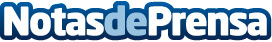 La Presidenta Barcina muestra el respaldo del Gobierno de Navarra al sector turístico, que recibirá este año cerca de un millón de euros en ayudas La Presidenta del Navarra, Yolanda Barcina Angulo, ha expresado hoy el apoyo del Gobierno de Navarra al sector turístico, al que destinará cerca de un millón de euros en ayudas en 2014, al tiempo que ha resaltado su fortaleza y su potencial, como lo demuestra el hecho de que crezca en visitantes por encima de la media española o su cada vez mayor peso en el PIB foral.Datos de contacto:Gobierno de NavarraNota de prensa publicada en: https://www.notasdeprensa.es/la-presidenta-barcina-muestra-el-respaldo-del_1 Categorias: Navarra http://www.notasdeprensa.es